Video Content Marketing StrategyCompany / DateA Strategic Template From CoSchedule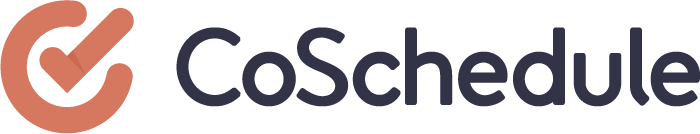 Define Your Stories☐ Explore what your audience is saying on industry forums (and Quora), on blog posts (both yours and your competition), and comments on YouTube videos.☐ Talk to your existing customers to understand what kind of stories they’d like to see from your business.☐ Survey your followers.☐ Highlight the best ideas from your lists above.Strategize Your Video StructureTone:Top of FormWe are  , but we are not .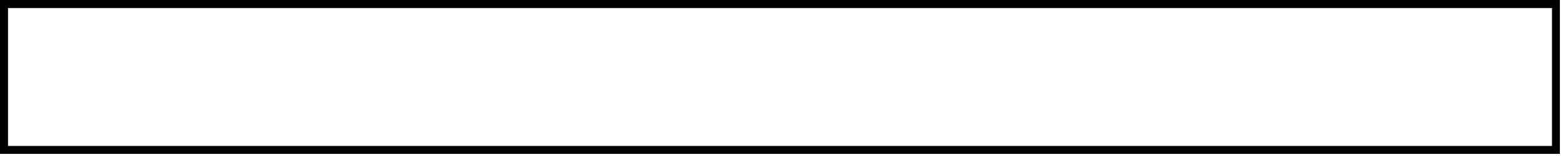 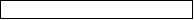 We are  , but we are not .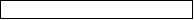 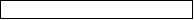 We are  , but we are not .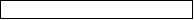 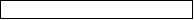 Bottom of FormStructure (check the best options for you):☐ One-person monologue☐ Interview☐ Panel discussion☐ Voiceover☐ Text-basedVisual feel (check the best options for you):☐ Animations☐ Graphics☐ Transitions☐ Jump cuts☐ Other:Music/sound effects (enter your picks from AudioBlocks.com):Name The Video SeriesBrainstorm a list of names (consider your company, style, culture, and keywords):Decide How Long Your Videos Will BeChoose Your Distribution OutletsCheck all that apply:☐ Email☐ Facebook☐ Twitter☐ Instagram☐ Vimeo☐ YouTube☐ Blog post☐ Other:Plan to Record Your VideoCheck the method you’ll begin with:☐ Smartphone + tripod + ScreenflowEquipment: / Cost:Equipment: / Cost:Equipment: / Cost:☐ Full-fledged camera + mic + lights + professional editing softwareEquipment: / Cost:Equipment: / Cost:Equipment: / Cost:☐ Work with film professionalsEquipment: / Cost:Equipment: / Cost:Equipment: / Cost:Total cost:Know Your Publishing CadenceMonth #1: # of videos / dates to publishMonth #2: # of videos / dates to publishMonth #3: # of videos / dates to publishMonth #4: # of videos / dates to publishMonth #5: # of videos / dates to publishMonth #6: # of videos / dates to publishLaunch!Here's a checklist to help you launch your content marketing video series:☐ Before you launch, write a blog post about what you're planning to do with video content. Ask your audience for feedback (as simple as asking them to email you or leave a blog post comment) so you can create the best content they will really appreciate. Here's an example of the pre-launch blog post we published for #OverheardAtCoSchedule.☐ Create a landing page specifically designed to categorize your videos. This is the page you'll promote during your launch. Here's an example of ours for #OverheardAtCoSchedule.☐ Plan to launch at least two videos on your first day. This makes your launch feel a little bigger and gives your audience a bit more to watch immediately.☐ Publish a blog post for each video. Embed your video from Wistia or YouTube.☐ Send a personal email on launch day to everyone who gave you feedback (likely resulting from your pre-launch blog post).☐ Send an email to your general email list to introduce them to your new series.☐ Send an email to all of the folks who've already subscribed to your video-specific email subscriber list.☐ Write a blog post about the video series when you launch. It'd be kinda like the one you're reading right now, positioned as a way to help your audience. ;)☐ Add a "Video" link to the footer of your blog or website.☐ Add links to your latest videos in your email signature with a tool like WiseStamp.☐ Pitch and write guest posts to repurpose the content in your videos (and possibly embed them as needed).☐ Consider creating a custom hashtag for your video series.☐ Other:Promote Every VideoAfter you launch, you'll want to share every video. Here's another checklist to help you get started:☐ Share your YouTube link on LinkedIn. Video links to YouTube get a 75% higher share rate on LinkedIn.☐ Share your YouTube link on Pinterest.☐ Share your YouTube link on Google+.☐ Share directly on Facebook.☐ Pin your video post to the top of your Facebook page.☐ Pay to boost your video post on Facebook.☐ Share directly on Twitter.☐ Pin your video Tweet to the top of your Twitter profile.☐ Pay to promote your video Tweet on Twitter.☐ Share your video on Instagram.☐ Publish a blog post complete with show notes, transcript, and video embedded.☐ Add links to the new video blog posts from your most popular blog posts.☐ Embed the video in related older blog posts.☐ Email your video-specific subscriber list the new video.☐ Include the video in a weekly email newsletter.☐ Ask those who share, comment, and reply to subscribe to your video-specific subscriber email list.☐ Tag or categorize all mentions so you can use them later for testimonials and improvements. Social proof attracts a larger following.☐ Other: